Инвестиционное предложение«Строительство океанариума»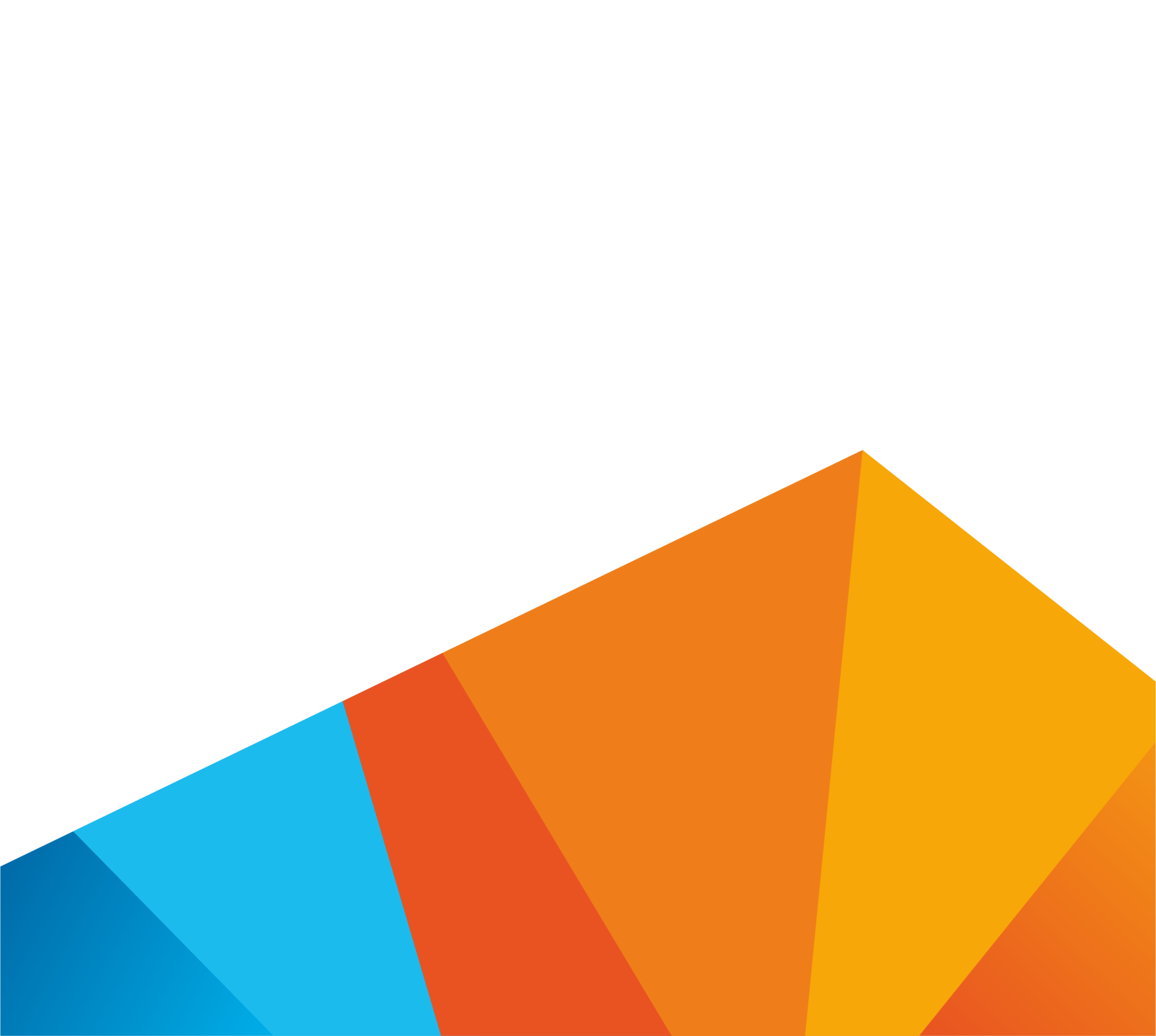 Инвестиционное предложение «Строительство океанариума»Оценка инвестиционной привлекательности проекта более подробно представлена в приложениях № 1, № 2, № 3, данные расчеты смоделированы при различных показателях среднего чека и количества посетителей в сутки.Океанариум — это открытый для посещения комплекс населенных водными животными аквариумов с пресной и морской водой. Через прозрачную стеклянную стену можно наблюдать за подводной жизнью обитателей водоемов - больших и маленьких рыб, черепах, ластоногих, сирен.Эксплуатационные затраты океанариума в несколько раз превышают таковые в офисных или торговых зданиях в расчете на единицу площади. По разным источникам окупаются такие проекты за 8 - 10 лет. Характеристики действующих океанариумов на территории России и КазахстанаВозможная схема и структура океанариумаПеречень дополнительных услуг в рамках проекта :- экскурсии по Океанариуму (маршрут, тематика и продолжительность оговариваются отдельно);- показательное кормление рыб;
- проведение эксклюзивных шоу с акулами, тюленями, дельфинами;- ежедневные шоу с тюленями, - дайв-центр – подводное плаванье на базе океанариума (плаванье, с дельфинами, акулами, коралловыми рыбками).Океанариум может стать не только центром развлекательного туризма, но и выполнять научно-просветительскую функцию. Одним из предлагаемых услуг станет создание учебного класса, в котором будут проводиться разнообразные занятия, лекции, знакомство с многообразием подводного мира, биологией отдельных видов, проблемами экологии и охраны природы. Возможна разработка различных образовательных программ для школьников (дошкольников)  разной возрастной группы.Также на базе океанариума возможно проведение различных тематических конкурсов, праздников, корпоративных мероприятий.Все это будет способствовать  привлечению  дополнительного дохода, и соответственно повысит  инвестиционную привлекательность.Океанариум может быть не только возведен с «нуля», но и размещаться  в уже построенных зданий, например, занять площади торговых центров. При этом сокращается затратную часть при амортизации площадей и  на строительные работы. Такое расположение океанариума принесет узнаваемость всему зданию и увеличит рентабельность всех эксплуатируемых площадей строения. Океанариумы неизменно привлекают к себе туристов, это всегда востребованные объекты отдыха и развлечений. Интерес человечества к подводному миру не иссякнет никогда, так что океанариум – это всерьез и надолго. Он не наскучит в отличие от многих других развлечений, внимание к которым быстро исчезает, которыми люди просто пресыщаются. Океанариумы – это не только развлечение, на его базе возможна успешная реализация образовательных и просветительских программ экологического характера. Присутствие подобного объекта будет достаточно престижным для  края, в том числе способствовать развитию туристической сферы.Приложение № 1- Исходные показатели для оценки проекта Таблица № 1 - Планируемая стоимость билетов Приложение № 2 - Экономические показатели при не дисконтированном сроке окупаемости 7 летПоказатели рассчитаны исходя из разных вариантов среднего чека и соответственно количества посетителей в сутки.Таблица № 1 – Расчёт показателей при ср. чеке 550 руб. и количества посетителей в сутки 1150 человек.	Таблица № 2 – Расчёт показателей при ср. чеке 400 руб. и количества посетителей в сутки 1500 человек.	Приложение № 3 - Экономические показатели при не дисконтированном сроке окупаемости 5 летТаблица № 3 – Расчёт показателей при ср. чеке 550 руб. и количества посетителей в сутки 1450 человек.			Таблица № 4 – Расчёт показателей при ср. чеке 400 руб. и количества посетителей в сутки 2 000 человек в сутки.Информация о проектеПоказатели проектаПоказатели проектаОтрасльОбъект культуры и отдыхаОбъект культуры и отдыхаРегион РФ, населенный пунктАлтайский край, район г. Барнаула и г. НовоалтайскаАлтайский край, район г. Барнаула и г. НовоалтайскаОбщий объем инвестиций, млн. евро13,813,8Объект инвестиций и его краткая характеристикаОриентировочная площадь океанариума 5000 м².  Здание 3х-этажное, каждый этаж разделен на тематические зоны. Общее количество аквариумов 42. Срок строительства 3 года.В океанариуме будет представлена живая коллекция рыб, водных беспозвоночных, представители морской флоры. Также возможно создание зоны сухопутных животных.Планируемые  помещения:- экспозиционные помещения, включая кинозал;- холл, кафе- учебный класс с современным мультимедийным оборудованием- игровая комната-подсобные и технические помещенияОриентировочная площадь океанариума 5000 м².  Здание 3х-этажное, каждый этаж разделен на тематические зоны. Общее количество аквариумов 42. Срок строительства 3 года.В океанариуме будет представлена живая коллекция рыб, водных беспозвоночных, представители морской флоры. Также возможно создание зоны сухопутных животных.Планируемые  помещения:- экспозиционные помещения, включая кинозал;- холл, кафе- учебный класс с современным мультимедийным оборудованием- игровая комната-подсобные и технические помещенияЭкономические показатели эффективности проекта:NPV, тыс.руб.IRR, %DPBPСрок реализации проекта 7 летОт 11 050 до 29 7057% - 10%7  летСрок реализации проекта 5 лет7 608 до 15 3219%5 летПоказателиокеанариумов Океанариумы, построенные с участием иностранных специалистовОкеанариумы, построенные с участием иностранных специалистовОкеанариумы, построенные с участием иностранных специалистовОкеанариумы, построенные с участием Аква Лого инжинирингОкеанариумы, построенные с участием Аква Лого инжинирингПоказателиокеанариумов «Думан»«Планета Нептун»«Sochi Discoveryworld»ТРЦ «РИО»ТРЦ «Сити-парк «Град»Место расположенияАстанаСанкт-ПетербургСочиМоскваВоронежСтоимость  (данные  СМИ)560 млн. руб.875 млн. руб.630 млн. руб.770 млн. руб.Посещаемость в годдо 1 млн.до 0,7 млн.до 1,5 млн.до 2 млн.до 0,4 млн.Год ввода20032006200920112011Площадь, м25728500075003 5004450Объем воды, м330001500500011001070Кол-во аквариумов2041292230Кол-во вольеров и террариумовнетнетнет1520Длина туннеля, м70354411,27,8Количество видовГидробионтовболее 100150200189180Кол-во особей всегоболее 20004500400030003760Количество видов не водных животныхнетнетнет1321Количество особей не водных животныхнетнетнет3337Население города0,71 млн.4,8 млн.0,42 млн.11,5 млн.0,96 млн.Цена билетадо 213 руб.до 550 руб.до 600 руб.до 600 руб.до 480 руб.Входная зона 
Экскурсия начинается с оригинальной   кассы - аквариума со сквозными окнами. Декоративное оформление зоны выполнено в стиле основой тематикиЗона тропиков 
Посетители попадают сюда прямо от входной зоны. Их путешествие начинается со знакомства с пресноводными тропическими рыбами. Зона морских млекопитающих
В центре экспозиции грот с водопадом и пруд с перуанскими скатами.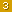 Зона пресноводных российских рыб 
виды рыб из пресноводных водоемов России (окуни, щуки, судаки, осетры, и др.) Главный аквариум с туннелем 
Аквариум  населенный акулами, скатами. Проложенный сквозь него прозрачный туннель поможет ощутить себя гостем подводного царства.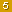 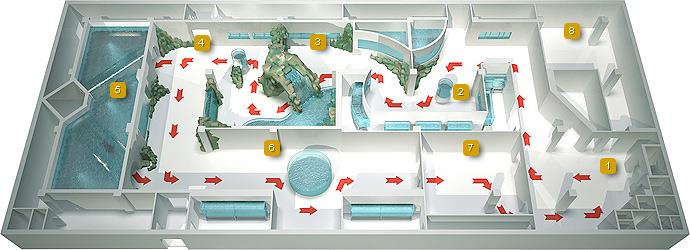  Рифовая зона 
В завершение осмотра гости океанариума смогут увидеть аквариум с живым коралловым рифом. 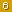  Коммерческая зона 
Выход посетителей осуществляется через магазин сувениров. Коммерческая отдача от магазина может быть сравнима с выручкой от продажи билетов.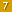 Учебный классПроведение образовательных мероприятийВремяВзрослыеВзрослыеШкольники  и студенты Школьники  и студенты Льготные посети-тели*Дети от 5 до 7 летВремяПн-ПтВых. и праздн. дниПн-ПтВых. и праздн. дниПн-ВсПн-ВсДети до 4-х лет включительно - бесплатноДети до 4-х лет включительно - бесплатноДети до 4-х лет включительно - бесплатноДети до 4-х лет включительно - бесплатноДети до 4-х лет включительно - бесплатноДети до 4-х лет включительно - бесплатноДети до 4-х лет включительно - бесплатно10.00-14.0050060030040015010014.00-17.0055065035045015010017.00-21.15600700400500150100Таблица № 2 -  Оценка возможного потока посетителей в Алтайском краеТаблица № 2 -  Оценка возможного потока посетителей в Алтайском краеТаблица № 2 -  Оценка возможного потока посетителей в Алтайском краеТаблица № 2 -  Оценка возможного потока посетителей в Алтайском краеТаблица № 2 -  Оценка возможного потока посетителей в Алтайском краеТаблица № 2 -  Оценка возможного потока посетителей в Алтайском краеТаблица № 2 -  Оценка возможного потока посетителей в Алтайском краеВозраст, летВсего по краю  (на 01.01.13г.)Всего по краю  (на 01.01.13г.)Всего по краю  (на 01.01.13г.)В т.ч. городского населения (на 01.01.13г.)В т.ч. городского населения (на 01.01.13г.)В т.ч. сельского населения (на 01.01.13г.)От 3-15 лет324 935324 935324 935164 566164 566160 369Взрослые*162 468162 468162 46882 28382 28380 185Итого487 403487 403487 403246 849246 849240 554Итого возможный поток посетителей в сутки1 3351 3351 335676676659Турпоток въездной**504 000504 000504 000504 000504 000504 000Итого возможный поток посетителей в сутки с учетом турпотока2 7162 7162 7162 057  2 057  2 040* количество рассчитано исходя из  того, что 1 взрослый сопровождает 2 ребенка* количество рассчитано исходя из  того, что 1 взрослый сопровождает 2 ребенка* количество рассчитано исходя из  того, что 1 взрослый сопровождает 2 ребенка* количество рассчитано исходя из  того, что 1 взрослый сопровождает 2 ребенка* количество рассчитано исходя из  того, что 1 взрослый сопровождает 2 ребенка* количество рассчитано исходя из  того, что 1 взрослый сопровождает 2 ребенка* количество рассчитано исходя из  того, что 1 взрослый сопровождает 2 ребенка**  50% от всего турпотока за 2013 год**  50% от всего турпотока за 2013 год**  50% от всего турпотока за 2013 годПоказатель (тыс.руб.)1 год2 год3 год4 год5 год6 год7 годОбъем инвестиций 655 500Средний чек550550550550550550550план кол-во посетителей в сутки1 1501 1501 1501 1501 1501 1501 150план валовая прибыль230 863230 863230 863230 863230 863230 863230 863коммерческие расходы (1% от выручки)2 3092 3092 3092 3092 3092 3092 309управленческие расходы (10% от выручки)23 08623 08623 08623 08623 08623 08623 086Прибыль до налогооблажения205 468205 468205 468205 468205 468205 468205 468Чистая прибыль (убыток)121 622121 622121 622121 622121 622121 622121 622Сальдо -533 878121 622121 622121 622121 622121 622121 622Сальдо нарастающим итогом-533 878-412 257-290 635-169 014-47 39274 229195 851Показатель (тыс.руб.)1 год2 год3 год4 год5 год6 год7 годТемп инфляции, %6,0%6,0%6,0%6,0%6,0%6,0%6,0%Ставка рефинансирования ЦБ РФ, %8,25%8,25%8,25%8,25%8,25%8,25%8,25%Величина риска, %10%10%10%10%10%10%10%Коэффициент дисконтирования1,000,930,860,800,740,680,63Объем инвестиций с учетом дисконтирования655 5000,000,000,000,000,000,00Сумма чистой прибыли и амортизационных отчислений с учетом дисконтирования121 622112 694104 42396 75889 65683 07576 977Сальдо-533 878112 694104 42396 75889 65683 07576 977Сальдо нарастающим итогом-533 878-421 184-316 761-220 003-130 347-47 27229 705Показатель (тыс.руб.)1 год2 год3 год4 год5 год6 год7 годОбъем инвестиций 655 500Средний чек400400400400400400400план кол-во посетителей в сутки1 5001 5001 5001 5001 5001 5001 500план валовая прибыль219 000219 000219 000219 000219 000219 000219 000коммерческие расходы (1% от выручки)2 1902 1902 1902 1902 1902 1902 190управленческие расходы (10% от выручки)21 90021 90021 90021 90021 90021 90021 900Прибыль до налогообложения194 910194 910194 910194 910194 910194 910194 910Чистая прибыль (убыток)115 076115 076115 076115 076115 076115 076115 076Сальдо -540 424115 076115 076115 076115 076115 076115 076Сальдо нарастающим итогом-540 424-425 348-310 273-195 197-80 12134 955150 031Показатель (тыс.руб.)1 год2 год3 год4 год5 год6 год7 годТемп инфляции, %6,0%6,0%6,0%6,0%6,0%6,0%6,0%Ставка рефинансирования ЦБ РФ, %8,25%8,25%8,25%8,25%8,25%8,25%8,25%Величина риска, %10%10%10%10%10%10%10%Коэффициент дисконтирования1,000,930,860,800,740,740,74Объем инвестиций с учетом дисконтирования655 5000,000,000,000,000,000,00Сумма чистой прибыли и амортизационных отчислений с учетом дисконтирования115 076106 62998 80391 55084 83184 83184 831Сальдо-540 424106 62998 80391 55084 83184 83184 831Сальдо нарастающим итогом-540 424-433 795-334 992-243 442-158 611-73 78111 050Показатель (тыс.руб.)1 год2 год3 год4 год5 годОбъем инвестиций 655 500Средний чек550550550550550план кол-во посетителей в сутки1 4001 4501 4501 4501 450план валовая прибыль281 050291 088291 088291 088291 088коммерческие расходы (1% от выручки)2 8112 9112 9112 9112 911управленческие расходы (10% от выручки)28 10529 10929 10929 10929 109Прибыль до налогообложения250 135259 068259 068259 068259 068Чистая прибыль (убыток)149 315154 854154 854154 854154 854Сальдо -506 185154 854154 854154 854154 854Сальдо нарастающим итогом-506 185-351 331-196 478-41 624113 230Показатель (тыс.руб.)1 год2 год3 год4 год5 годТемп инфляции, %6,0%6,0%6,0%6,0%6,0%Ставка рефинансирования ЦБ РФ, %8,25%8,25%8,25%8,25%8,25%Величина риска, %10%10%10%10%10%Коэффициент дисконтирования1,000,930,860,800,74Объем инвестиций с учетом дисконтирования655 5000,000,000,000,00Сумма чистой прибыли и амортизационных отчислений с учетом дисконтирования149 315143 487132 955123 196114 154Сальдо-506 185143 487132 955123 196114 154Сальдо нарастающим итогом-506 185-362 698-229 742-106 5467 608Показатель (тыс.руб.)1 год2 год3 год4 год5 годОбъем инвестиций 655 500Средний чек400400400400400план кол-во посетителей в сутки2 0002 0002 0002 0002 000план валовая прибыль292 000292 000292 000292 000292 000коммерческие расходы (1% от выручки)2 9202 9202 9202 9202 920управленческие расходы (10% от выручки)29 20029 20029 20029 20029 200Прибыль до налогообложения259 880259 880259 880259 880259 880Чистая прибыль (убыток)155 357155 357155 357155 357155 357Сальдо -500 143155 357155 357155 357155 357Сальдо нарастающим итогом-500 143-344 786-189 428-34 071121 286Показатель (тыс.руб.)1 год2 год3 год4 год5 годТемп инфляции, %6,0%6,0%6,0%6,0%6,0%Ставка рефинансирования ЦБ РФ, %8,25%8,25%8,25%8,25%8,25%Величина риска, %10%10%10%10%10%Коэффициент дисконтирования1,000,930,860,800,74Объем инвестиций с учетом дисконтирования655 5000,000,000,000,00Сумма чистой прибыли и амортизационных отчислений с учетом дисконтирования155 357143 954133 388123 597114 525Сальдо-500 143143 954133 388123 597114 525Сальдо нарастающим итогом-500 143-356 189-222 801-99 20415 321